South AfricaSouth AfricaSouth AfricaSouth AfricaDecember 2029December 2029December 2029December 2029SundayMondayTuesdayWednesdayThursdayFridaySaturday12345678910111213141516171819202122Day of ReconciliationPublic Holiday23242526272829Christmas DayDay of Goodwill3031NOTES: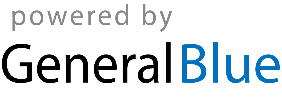 